KOLTZOV INSTITUTE OF DEVELOPMENTAL BIOLOGY OF RUSSIAN ACADEMY OF SCIENCES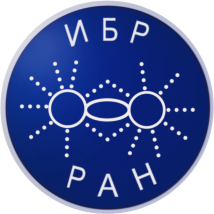 IDB RAS26 Vavilova Str., Moscow, 119334, Russian FederationTel./Fax: +7 (499) 135-33-22         E-mail: info@idbras.ruhttp://idbras.ru                                  № ________________Director of the Institute,Corresponding member of RAS,Professor									Vasiliev A.V.